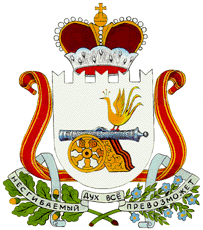 Р Е Ш Е Н И ЕОт  23  декабря 2014 года № 66 О бюджете муниципального образования Козинского  сельского  поселения Смоленского района Смоленской области на 2015 год Статья 11. Утвердить основные характеристики бюджета муниципального образования Козинского сельского поселения Смоленского  района Смоленской области на 2015 год:1) общий объем доходов бюджета муниципального образования Козинского сельского поселения Смоленского района Смоленской области в сумме 13 087,2  тыс.  рублей,  в  том  числе  объем  получаемых безвозмездных поступлений в сумме 5 204,3 тыс. рублей;2) общий объем расходов бюджета муниципального образования Козинского сельского поселения Смоленского района Смоленской области в сумме  13 087,2 тыс. рублей;3) общий объём дефицита бюджета муниципального образования Козинского сельского поселения Смоленского района Смоленской области в сумме  0,0 тыс. рублей.Статья 21. Утвердить перечень главных администраторов поступлений бюджета Козинского сельского поселения Смоленского района Смоленской области согласно приложению №1 к настоящему решению;  2. Утвердить перечень главных администраторов источников финансирования, дефицита  бюджета Козинского сельского поселения Смоленского района Смоленской области согласно приложению №2 к настоящему решению.Статья 31. Утвердить прогнозируемые доходы  бюджета Козинского сельского поселения Смоленского района Смоленской области на 2015 год согласно приложению №3 к настоящему решению.          2. Утвердить прогнозируемые безвозмездные поступления бюджета муниципального образования Козинского сельского поселения Смоленского района Смоленской области на 2015 год  согласно приложению №4 к настоящему решению.3. Утвердить источники финансирования дефицита бюджета муниципального образования Козинского сельского поселения Смоленского района Смоленской области на 2015 год согласно приложению №5 к настоящему решению.4. Утвердить ведомственную структуру доходов бюджета муниципального образования Козинского сельского поселения Смоленского района Смоленской области на 2015 год согласно приложению №6 к настоящему решению.5. Утвердить распределение бюджетных ассигнований по разделам, подразделам, целевым статьям и видам расходов классификации, расходов бюджета Козинского сельского поселения Смоленского района Смоленской области на 2015 год согласно приложению №7 к настоящему решению.6.    Утвердить        объем   бюджетных   ассигнований	        на реализацию муниципальных программ муниципального образования Козинского сельского поселения Смоленского района Смоленской области на 2015 год в сумме 637,0 тыс. рублей  согласно приложению №8 к настоящему решению.7. Утвердить программу муниципальных внутренних заимствований муниципального образования Козинского сельского поселения Смоленского района Смоленской области на 2015 согласно приложению №9 к настоящему решению.8. Обмен информацией с Управление Федерального Казначейства по Смоленской области осуществляется администратором поступлений в бюджет, администратором источников внутреннего финансирования дефицита бюджета, через финансовой управление администрации муниципального образования «Смоленский район» Смоленской области.Статья 4Установить, что доходы бюджета муниципального образования, поступающие в 2015  году, формируются за счёт:федеральных и местных налогов и сборов – в соответствии с нормативами отчислений, установленными  областным законом «Об областном бюджете на 2015 год плановые периоды 2016 и 2017 годов»;безвозмездных и безвозвратных перечислений.Статья 51. Утвердить объем расходов бюджета, связанных с финансированием муниципальных нужд администрации Козинского сельского поселения Смоленского района Смоленской области на 2015 год в сумме 6350,7 тыс. рублей в том числе:1) Утвердить общий  объем бюджетных ассигнований, направляемый на исполнение публичных нормативных обязательств в 2015 в сумме 52,0 тыс. рублей.2) на оценку имущества признание прав и регулирование отношений муниципальной собственности на 2015 год в сумме 280,0 тыс. рублей;3) на уплату налога на имущество и транспортного налога на 2015 в сумме 1410,0 тыс. рублей;4) на уплату прочих налогов, сборов и иных платежей на 2015 в сумме 20,0 тыс. рублей.2. Утвердить в бюджете Козинского сельского поселения Смоленского района Смоленской области объем средств, для финансирования расходов компенсационных выплат, связанных с возмещение расходов на осуществление деятельности депутатов представительных органов сельских поселений на 2015 год в сумме 62,5 тыс. рублей.Статья 6Утвердить в составе расходов бюджета муниципального образования Козинского сельского поселения Смоленского района Смоленской области резервный фонд Администрации Козинского сельского поселения Смоленского района Смоленской области на 2015 год в размере 392,0 тыс. рублей, что составляет 3 процента от общего объема расходов бюджета;- в том числе  расходы по долгосрочной муниципальной целевой  программы по противодействию терроризму и экстремизму на 2015-2017 годы на территории Козинского сельского поселения Смоленского района Смоленской области на 2015 год в сумме 2,0 тыс. рублей.Статья 7Утвердить  в бюджете муниципального образования объем средств субвенции на финансирование расходов, связанных с осуществлением первичного воинского учета на территориях, где отсутствуют воинские комиссариаты:1)  на 2015 год в размере 312,4 тыс. рублей;Статья 8     Утвердить в бюджете муниципального образования Козинского сельского поселения Смоленского района Смоленской области средства для финансирования расходов по разделу национальная безопасность и правоохранительная деятельность на 2015 год в сумме 175,0 тыс. рублей в том числе:Обеспечение пожарной безопасности 75,0 тыс. рублей;Обеспечение деятельности добровольных народных дружин 100,0 тыс. рублей.Статья 9     Утвердить объем бюджетных ассигнований муниципального дорожного фонда  в бюджете муниципального образования Козинского сельского поселения Смоленского района Смоленской области на 2015 в сумме 1391,5 тыс. рублей в том числе:дорожное хозяйство: капитальный ремонт, ремонт и содержание автомобильных дорого местного значения на 2015 год в сумме 1235,5 тыс. рублей;обеспечение сохранности автомобильных дорого местного значение и условий безопасного движения по ним  на 2015 в сумме 156,0 тыс. рублей;Статья 10Утвердить в бюджете муниципального образования Козинского сельского поселения Смоленского района Смоленской области средства для финансирования расходов по разделу другие вопросы в области национальной экономики на 2015 год в сумме 315,0 тыс. рублей в том числе:1) мероприятия по землеустройству, землепользованию на 2015 год в сумме           315,0 тыс. рублей.Статья 11 Утвердить в бюджете муниципального образования Козинского сельского поселения Смоленского района Смоленской области средства для финансирования расходов по разделу жилищно-коммунальное хозяйство на 2015 год в сумме 3335,0 тыс. рублей в том числе:жилищное хозяйство - капитальный ремонт государственного и муниципального жилого фонта на 2015 год в сумме 200,0 тыс. рублей;коммунальное хозяйство – закупка товаров работ услуг для муниципальных нужд  на 2015 год в сумме 675,0 тыс. рублей, субсидии юридическим лицам на 2015 год в сумме 550,0 тыс. рублей;благоустройство – организация и содержание мест захоронения на 2015 год в сумме 200,0 тыс. рублей, прочие мероприятия по благоустройству городских округов и поселений на 2015 год в сумме 235,0 тыс. рублей, уличное освещение на 2015 год в сумме 940,0 тыс. рублей.   Статья 12   Утвердить в бюджете муниципального образования Козинского сельского поселения Смоленского района Смоленской области средства для финансирования расходов по разделу социальная политика на 2015 в сумме 948,6 тыс. рублей в том числе:пенсионное обеспечение на 2015 год в сумме 52,0 тыс. рублей;обеспечение предоставления жилых помещений детям-сиротам на 2015 год в сумме 896,6 тыс. рублей.Статья 13 Утвердить в бюджете муниципального образования Козинского сельского поселения Смоленского района Смоленской области средства для финансирования расходов по разделу физическая культура и спорт на 2015 год в сумме 150,0 тыс. рублей Статья 141. Установить верхний предел муниципального внутреннего долга по долговым обязательствам муниципального образования Козинского сельского поселения Смоленского района Смоленской области:на 1 января 2016 года по долговым обязательствам муниципального образования Козинского сельского поселения Смоленского района Смоленской области в сумме 0,0 тыс. рублей.2. Утвердить объем расходов бюджета муниципального образования Козинского сельского поселения Смоленского района Смоленской области на обслуживание муниципального долга: 1) на 2015 год в сумме 0,0 тыс. рублей что составляем 0 процента от объема      расходов местного бюджета, за исключение объема расходов которые осуществляются за счет субвенций, предоставляемых из бюджетов бюджетной системы Российской Федерации.      3. Утвердить предельный объем внутреннего муниципального долга: 1) на 1 января 2016 года по долговым обязательствам муниципального образования Козинского сельского поселения Смоленского района Смоленской области в сумме 3941,45 тыс. рублей.Статья 15Установить, что в ходе исполнения настоящего решения Администрация  Козинского  сельского поселения Смоленского района Смоленской области на основании мотивированного представления распорядителя средств бюджета муниципального образования (прямого получателя) вправе вносить изменения с последующим утверждением Советом депутатов муниципального образования Козинского сельского поселения Смоленского района Смоленской области в ведомственную и функциональную структуры расходов местного бюджета в следующих случаях: 1. Ведомственную и функциональную структуры расходов бюджета муниципального образования - в случае реорганизации, ликвидации органов местного самоуправления муниципального образования Козинского сельского поселения Смоленского района Смоленской области, бюджетных учреждений в течение финансового года;2. Ведомственную и функциональную структуры расходов бюджета муниципального образования - на суммы остатков средств бюджета муниципального образования на 1 января 2015 года;3. Ведомственную и функциональную структуры расходов бюджета муниципального образования - на суммы средств, предоставляемых за счет средств резервного фонда Администрации муниципального образования Козинского сельского поселения Смоленского района Смоленской области;4. Ведомственную и функциональную структуры расходов бюджета муниципального образования - на сумму средств, полученных из областного бюджета и бюджета муниципального образования «Смоленский район» Смоленской области на финансирование целевых расходов и не утвержденных в настоящем решении;5. Ведомственную и функциональную структуры расходов бюджета муниципального образования - в случае внесения изменений в бюджетное законодательство Российской Федерации в части, касающейся бюджетной классификации, в том числе уточнения кодов бюджетной классификации расходов бюджетов Российской Федерации, изменения порядка распределения расходов бюджетов субъектов Российской Федерации по соответствующим группировочным кодам бюджетной классификации Российской Федерации;6. Ведомственную и функциональную структуры расходов бюджета муниципального образования - на суммы средств, направляемых главными распорядителями средств бюджета муниципального образования на оплатуисполнительных документов (исполнительный лист, судебный приказ) в соответствии с Бюджетным кодексом Российской Федерации;7. Ведомственную и функциональную структуры расходов бюджета муниципального образования - в случае перераспределения полномочий по финансированию отдельных бюджетных учреждений, мероприятий или расходов между главными распорядителями средств бюджета муниципального образования;  8. Ведомственную и функциональную структуры расходов бюджета муниципального образования – в случае образования в ходе исполнения бюджета муниципального образования на 2015 год экономии по отдельным разделам, подразделам, целевым статьям, видам расходов функциональной классификации расходов бюджетов Российской Федерации.9. Путем уменьшения ассигнований на сумму, израсходованную получателями бюджетных средств незаконно (в том числе использования средств бюджета муниципального образования не по целевому назначению), - по результатам проверок контролирующих органов.Статья 16Заключение и оплата договоров  исполнение которых осуществляется за счет средств бюджета муниципального образования, производятся муниципальными учреждениями и органами местного самоуправления муниципального образования Козинского сельского поселения Смоленского района Смоленской области в пределах утвержденных им лимитов бюджетных обязательств в соответствии с ведомственной классификацией расходов бюджета муниципального образования, утвержденной в рамках ведомственной структуры расходов местного бюджета на 2015 год, функциональной и экономической классификациями расходов бюджетов Российской Федерации и с учетом принятых и неисполненных обязательств.Вытекающие из договоров, исполнение которых осуществляется за счет средств бюджета муниципального образования, обязательства, принятые муниципальными учреждениями и органами местного самоуправления муниципального образования Козинского сельского поселения Смоленского района Смоленской области сверх утвержденных им лимитов бюджетных обязательств, не подлежат оплате за счет средств бюджета муниципального образования на 2015 год.Установить, что получатель средств бюджета муниципального образования при заключении муниципальных контрактов (договоров) на поставку товаров, выполнение работ, оказание услуг вправе предусматривать авансовые платежи в размере до 30 процентов суммы контракта (договора), если иное не предусмотрено законодательством Российской Федерации, законодательством Смоленской области.Статья 17Установить, что исполнение местного бюджета по казначейской системе осуществляется финансовым управлением Администрации муниципального образования «Смоленский район» Смоленской области с использованием лицевых счетов бюджетных средств, открытых в органе, осуществляющем кассовое обслуживание местного бюджета и в соответствии с законодательством Российской Федерации и Смоленской области, а также нормативно-правовыми актами муниципального образования «Смоленский район» Смоленской области.         Установить, что кассовое обслуживание исполнения местного бюджета осуществляется финансовым управлением Администрации муниципального образования «Смоленский район» Смоленской области на основании соглашения на возмездной основе.Финансовое управление Администрации муниципального образования «Смоленский район» Смоленской области, осуществляющий кассовое обслуживание исполнения местного бюджета, имеет право приостанавливать оплату расходов муниципальных учреждений и органов местного самоуправления, нарушающих установленный Администрацией сельского поселения порядок учета обязательств, подлежащих исполнению за счет средств местного бюджета.Установить соответственно с пунктом 3 статьи 217 Бюджетного кодекса Российской Федерации следующие основания для внесения Финансовым управлением Администрации муниципального образования «Смоленский район» Смоленской области в 2015 году изменений, с последующим утверждением Советом Депутатов Козинского сельского поселения Смоленского района Смоленской области,  в показатели  сводной бюджетной росписи местного бюджета, связанные с особенностями исполнений местного бюджета и (или) перераспределения бюджетных ассигнований между распорядителями средств местного бюджета: использование остатков  межбюджетных трансфертов, образовавшихся по состоянию на  1 января 2015 года на едином счете местного бюджета в результате неполного исполнения бюджетных ассигнований в соответствии с целями их выделения из областного бюджета, в качестве дополнительных бюджетных ассигнований на те же цели;безвозмездные поступления от физических и юридических лиц, в том числе добровольные пожертвования, не предусмотренные настоящим решением; поступление из бюджетов бюджетной системы Российской Федерации межбюджетных трансфертов, не утвержденных в настоящем решении;внесение изменений в целевую программу в части перераспределения бюджетных ассигнований по подпрограммам и мероприятиям в пределах общего объема бюджетных ассигнований, предусмотренных в 2015 году на  реализацию данной целевой программы;финансирование мероприятий, связанных с исполнением наказов избирателей депутатам Смоленской областной Думы, в соответствии со Сводным перечнем наказов избирателей депутатам Смоленской областной Думы, утвержденных для исполнения в 2015 году.Статья 18В течение финансового года Совет депутатов и Администрация сельского поселения не вправе принимать решения, приводящие к увеличению расходов либо снижению (выпадению) доходов местного бюджета, без внесения изменений, предусматривающих компенсацию увеличения расходов либо снижения (выпадения) доходов, в настоящее решение.В случае если реализация правового акта частично (не в полной мере) обеспечена источниками финансирования в местном бюджете, такой правовой акт реализуется и применяется в пределах средств, предусмотренных на эти цели в местном бюджете на 2015 год.Статья 19Настоящее решение опубликовать в газете «Сельская правда». Статья 20Настоящее решение вступает в силу с момента официального опубликования.И.п. Главы муниципального образованияКозинского сельского поселенияСмоленского района Смоленской области                                              Л.Г. ГраковаПриложение №1к решению Совета депутатов Козинского сельского поселения Смоленского района  Смоленской области «О  бюджете Козинского                                                   сельского поселения Смоленского района                                                   Смоленской области на 2015 год»от «23» декабря 2014г. № 66Главные распорядители средств бюджета муниципального образования Козинского сельского поселения Смоленского района Смоленской области – администраторы поступлений в бюджет муниципального  образования Козинского сельского поселения Смоленского района Смоленской области          на 2015 годПриложение №2Козинского сельского поселения Смоленского района  Смоленской области «О   бюджете Козинского                                                   сельского поселения Смоленского района                                                   Смоленской области на 2015 год» от «23» декабря 2014г. № 66Главные распорядители средств бюджета муниципального образования Козинского сельского поселения Смоленского района Смоленской области – администраторы источников внутреннего финансирования дефицита бюджета муниципального образования на 2015 год Приложение № 3к решению Совета депутатов Козинского сельского поселения Смоленского района  Смоленской области «О   бюджете Козинского                                                   сельского поселения Смоленского района                                                   Смоленской области на 2015 год»от «23» декабря 2014г. № 66Прогнозируемые доходы бюджета Козинского сельского поселения,за исключением безвозмездных поступлений, на 2015 год									                     тыс. руб.Приложение № 4к решению Совета депутатов Козинского сельского поселения Смоленского района  Смоленской области «О  бюджете Козинского                                                   сельского поселения Смоленского района                                                   Смоленской области на 2015 год»от «23» декабря 2014г. № 66 Безвозмездные поступления в бюджет Козинского сельского поселения Смоленского района Смоленской области на 2015 год тыс.руб.Приложение № 5 к решению Совета депутатов Козинского сельского поселения Смоленского района  Смоленской области «О  бюджете Козинского                                                   сельского поселения Смоленского района                                                   Смоленской области на 2015 год»от «23» декабря 2014г. № 66Источники финансирования дефицита бюджета муниципального образования  Козинского сельского поселения Смоленского района Смоленской области           на 2015 год                                                                                                                             тыс. руб.Приложение № 6к решению Совета депутатов Козинского сельского поселения Смоленского района  Смоленской области«О   бюджете Козинского                                                   сельского поселения Смоленского района                                                   Смоленской области на 2015 год»Ведомственная структура расходов бюджета                                                          Козинского сельского  поселения на 2015 год                                                                                                                         тыс. руб.  Приложение №7к решению Совета депутатов Козинского сельского поселения Смоленского района  Смоленской области«О  бюджете Козинского                                                   сельского поселения Смоленского района                                                   Смоленской области на 2015 год»от «23» декабря 2014г. № 66Распределение ассигнований из  бюджета Козинского сельского поселения  по разделам , подразделам , целевым статьям и видам расходов функциональной классификации расходов  бюджетов Российской Федерации  на 2015 годтыс. руб.                                                                                                                      Приложение №7к решению Совета депутатов Козинского сельского поселения Смоленского района  Смоленской области«О  проекте бюджета Козинского                                                   сельского поселения Смоленского района                                                   Смоленской области на 2015 год»от «23» декабря 2014г. № 66           Распределение бюджетных ассигнований на реализацию муниципальных целевых программ на 2015 годПриложение № 9                                             к решению Совета депутатов Козинского сельского поселения Смоленского района Смоленской области «О бюджете Козинского                                                                                              сельского поселения Смоленского района      Смоленской области  на 2015год»от «23» декабря 2014г. № 66Программа муниципальных внутренних заимствований муниципального образования Козинского сельского поселения Смоленского района Смоленской области на 2015 год                                                                                                                                                   тыс. руб.СОВЕТ ДЕПУТАТОВ КОЗИНСКОГО  СЕЛЬСКОГО     ПОСЕЛЕНИЯ СМОЛЕНСКОГО  РАЙОНА СМОЛЕНСКОЙ ОБЛАСТИКод бюджетной классификации Российской ФедерацииКод бюджетной классификации Российской ФедерацииНаименование администратора, источника доходов бюджета поселенияадминист-ратораисточника доходов бюджета поселенияНаименование администратора, источника доходов бюджета поселения123929Администрация Козинского сельского поселения Смоленского района Смоленской области ИНН/КПП  67140266358/671401001Администрация Козинского сельского поселения Смоленского района Смоленской области ИНН/КПП  67140266358/6714010019291 11 05035 10 0000 120Доходы от сдачи в аренду имущества, находящегося в оперативном управлении органов управления поселений и созданных ими учреждений (за исключением имущества муниципальных бюджетных и автономных учреждений)9291 11 05035 10 0038 120Доходы от сдачи в аренду имущества, находящегося в оперативном управлении органов управления поселений и созданных ими учреждений (за исключением имущества муниципальных бюджетных и автономных учреждений)9291 11 05013 10 0000 120Доходы, получаемые в виде арендной платы за земельные участки, государственная собственность на которые не разграничена и которые расположены в границах поселений, а также средства от продажи права на заключение договоров аренды указанных земельных участков9291 13 02995 10 0000 130Прочие доходы от компенсации затрат бюджетов поселений9291 17 01050 10 0000 180Невыясненные поступления, зачисляемые в бюджеты поселений9291 17 05050 10 0000 180Прочие неналоговые доходы бюджетов поселений9292 02 02999 10 0000 151Прочие субсидии бюджетам поселений9292 02 02999 10 0026 151Субсидии бюджетам поселений на развитие кадрового потенциала органов местного самоуправления9292 02 02999 10 0031 151"Субсидии на строительство и реконструкцию сетей водоснабжения"9292 02 02999 10 0032 151Субсидии на строительство и реконструкцию сетей газоснабжения9292 02 02077 10 0000 151Субсидии бюджетам поселений на софинансирование капитальных вложений в объекты муниципальной собственности9292 02 02077 10 0031 151Субсидии бюджетам поселений на строительство и реконструкцию сетей водоснабжения ФЦП "Социальное развитие села до 2013 года"9292 02 02077 10 0032 151Субсидии бюджетам поселений на строительство и реконструкцию сетей газоснабжения ФЦП "Социальное развитие села до 2013 года"9292 02 04999 10 0000 151Прочие межбюджетные трансферты, передаваемые бюджетам поселений9292 02 04999 10 0020 151Прочие межбюджетные трансферты, передаваемые бюджетам поселений на исполнение наказов избирателей9292 02 03119 10 0000 151Субвенции бюджетам поселений на обеспечение предоставленных жилых помещений детям-сиротам и детям, оставшимся без попечения родителей, лицам из их числа по договорам найма специализированных жилых помещений9292 02 03015 10 0000 151Субвенции бюджетам поселений на осуществление первичного воинского учета на территориях, где отсутствуют военные комиссариаты9292 07 05000 10 0000 180Прочие безвозмездные поступления в бюджеты поселений9292 07 05010 10 0000 180Безвозмездные поступления от физических и юридических лиц на финансовое обеспечение дорожной деятельности, в том числе добровольных пожертвований, в отношении автомобильных дорог общего пользования местного значения поселений9292 07 05020 10 0000 180Поступления от денежных пожертвований, предоставляемых физическими лицами получателям средств бюджетов поселений9292 07 05030 10 0000 180Прочие безвозмездные поступления в бюджеты поселений9292 18 05010 10 0000 151Доходы бюджетов поселений от возврата остатков субсидий, субвенций и иных межбюджетных трансфертов, имеющих целевое назначение, прошлых лет из бюджетов муниципальных районовКод бюджетной классификации Российской ФедерацииКод бюджетной классификации Российской ФедерацииНаименование администратора, источника доходов бюджета поселенияадминист-ратораисточника доходов бюджета поселения123929Администрация Козинского сельского поселения Смоленского района Смоленской области ИНН/КПП  6714026220/671401001Администрация Козинского сельского поселения Смоленского района Смоленской области ИНН/КПП  6714026220/6714010019290 10 50201 10 0000 510Увеличение прочих остатков денежных средств бюджета сельского поселения9290 10 50201 10 0000 610Уменьшение прочих остатков денежных средств бюджета сельского поселенияКодНаименование вида (подвида) доходовСумма 2015 год1231 00 00000 00 0000 000НАЛОГОВЫЕ И НЕНАЛОГОВЫЕ  ДОХОДЫ7882,9000 1 01 02000 01 0000 110Налог на доходы физических лиц2223,1 182 1 01 02010 01 1000 110  Налог на доходы физических лиц с доходов, источником которых является налоговый агент, за исключением доходов,в отношении которых исчисление и уплата налога осуществляется в соответствии со статьями 227, 227.1 и 228 Налогового кодекса Россйиской Федераци1703,1 182 1 01 02010 01 3000 110  Налог на доходы физических лиц с доходов, источником которых является налоговый агент, за исключением доходов,в отношении которых исчисление и уплата налога осуществляется в соответствии со статьями 227, 227.1 и 228 Налогового кодекса Россйиской Федераци500,0182 1 01 02020 01 1000 110  Налог на доходы физических лиц с доходов, полученных от осуществления деятельности физическими лицами, зарегистрированными в качестве индивидуальных предпринимателей, нотариусов, занимающихся частной практикой, адвокатов, учредивших адвокатские кабинеты и других лиц, занимающихся частной практикой в соответствии со статьей 227 Налогового кодекса Российской Федерации10,0182 1 01 02030 01 1000 110  Налог на доходы физических лиц с доходов, полученных физическими лицами в соответствии со статьей 228 Налогового Кодекса Российской Федерации10,0000 1 03 0000 00 0000 110Налоги на товары (работы , услуги), реализуемые на территории Российской Федерации1391,5100 1 03 02230 01 0000 110Доходы от уплаты акцизов на дизельное топливо, подлежащие распределению между бюджетами субъектов Российской Федерации и местными бюджетами с учетом установленных дифференцированных нормативов отчислений в местные бюджеты474,0100 1 03 02240 01 0000 110Доходы от уплаты акцизов на моторные масла для дизельных и (или) карбюраторных (инжекторных) двигателей, подлежащие распределению между бюджетами субъектов Российской Федерации и местными бюджетами с учетом установленных дифференцированных нормативов отчислений в местные бюджеты12,5100 1 03 02250 01 0000 110Доходы от уплаты акцизов на автомобильный бензин, подлежащие распределению между бюджетами субъектов Российской Федерации и местными бюджетами с учетом установленных дифференцированных нормативов отчислений в местные бюджеты865,0100 1 03 02260 01 0000 110Доходы от уплаты акцизов на прямогонный бензин, подлежащие распределению между бюджетами субъектов Российской Федерации и местными бюджетами с учетом установленных дифференцированных нормативов отчислений в местные бюджеты40,0000 10 5 03000 01 0000 110Налоги совокупный доход22,1000 1 05 03000 01 0000 110Единый с/х налог 22,1182 1 05 03010 01 0000 110Единый сельскохозяйственный налог22,1000 106 00000 00 0000 000НАЛОГИ НА ИМУЩЕСТВО4013,2000 106 01000 10 0000 110Налог на имущество физических лиц, взимаемый по ставкам, применяемым к объектам налогообложения, расположенным в границах поселений748,9182 1 06 01030 10 1000 110Налог на имущество физических лиц, взимаемый по ставкам, применяемым к объектам налогообложения, расположенным в границах поселений738,9182 1 06 01030 10 2000 110Налог на имущество физических лиц, взимаемый по ставкам, применяемым к объектам налогообложения, расположенным в границах поселений10,0000 1 06 06000 10 0000 110Земельный налог3264,3182 1 06 06013 10 1000 110  Земельный налог,  взимаемый  по  ставке, установленной   подпунктом  1  пункта  1 статьи 394 Налогового кодекса Российской Федерации,   зачисляемый    в    бюджеты поселений1550,0182 1 06 06013 10 2000 110  Земельный налог, взимаемый по ставкам, установленным в соответствии с подпунктом 1 пункта 1 статьи 394 Налогового кодекса Российской Федерации и применяемым к объектам налогообложения, расположенным в границах поселений20,0182 1 06 06023 10 1000 110  Земельный налог, взимаемый по    ставке, установленной   подпунктом  2  пункта  1 статьи 394 Налогового кодекса Российской Федерации,    зачисляемый  в     бюджеты поселений1659,3182 1 06 06023 10 2000 110  Земельный налог, взимаемый по ставкам, установленным в соответствии с подпунктом 2 пункта 1 статьи 394 Налогового кодекса Российской Федерации и применяемым к объектам налогообложения, расположенным в границах поселений25,0182 1 06 06023 10 3000 110  Земельный налог, взимаемый по    ставке, установленной   подпунктом  2  пункта  1 статьи 394 Налогового кодекса Российской Федерации,    зачисляемый  в     бюджеты поселений10,0917 1 11 00000 00 0000 000ДОХОДЫ ОТ ИСПОЛЬЗОВАНИЯ ИМУЩЕСТВА, НАХОДЯЩЕГОСЯ В ГОСУДАРСТВЕННОЙ И МУНИЦИПАЛЬНОЙ СОБСТВЕННОСТИ233,0917 1 11 05013 10 0000 120Арендная плата и поступления от продажи права на заключение договоров аренды за земли до разграничения государственной собственности (за исключением земель, предназначенных для целей жилищного строительства)233,0КодНаименование вида (подвида) доходовСумма 2015 год1232 00 00000 00 0000 000Безвозмездные поступления5204,3925 2 02 01001 10 0000 151Дотации бюджетам поселений на выравнивание уровня бюджетной обеспеченности3995,3925 2 02 03119 10 0000 151Субвенции бюджетам поселений на обеспечение предоставленных жилых помещений детям-сиротам и детям, оставшимся без попечения родителей, лицам из их числа по договорам найма специализированных жилых помещений896,6925 2 02  0315 10 0000 151Субвенции бюджетам поселений на осуществление первичного воинского учета на территориях, где отсутствуют военные комиссариаты312,4Код источника финансирования по КИВФ, КИВнФНаименование групп, подгрупп, статей, подстатей, элементов, программ (подпрограмм), кодов экономической классификации источников внутреннего финансирования бюджетовУтверждено в бюджете сельского поселения на 2015 г.000 90 00 00 00 00 0000 000Источники финансирования дефицита бюджета  - всего-000 01 00 00 00 00 0000 000 ИСТОЧНИКИ ВНУТРЕННЕГО ФИНАНСИРОВАНИЯ ДЕФИЦИТОВ БЮДЖЕТОВ-000 01 05 00 00 00 0000 000Изменение остатков средств на счетах по учету средств бюджета-13087,2000 01 05 00 00 00 0000 500Увеличение остатков средств бюджетов-13087,2000 01 05 02 00 00 0000 500Увеличение прочих остатков средств бюджетов-13087,2000 01 05 02 01 00 0000 510Увеличение прочих остатков денежных средств бюджетов-13087,2000 01 05 02 01 10 0000510Увеличение прочих остатков денежных средств бюджетов сельских поселений-13087,2000 01 05 00 00 00 0000 600Уменьшение остатков средств бюджетов13087,2000 01 05 02 00 00 0000 600Уменьшение прочих остатков средств бюджетов13087,2000 01 05 02 01 00 0000 610Уменьшение прочих остатков денежных средств бюджетов13087,2000 01 05 02 01 10 0000 610Уменьшение прочих остатков денежных средств бюджетов сельских поселений13087,2Документ, учреждениеВед.РаздЦСРасхСумма на 2015 годАдминистрация Козинского сельского поселения Смоленского района Смоленской области9290000000000000013087,2Общегосударственные вопросы929010000000000006350,7Функционирование высшего должностного лица субъекта Российской Федерации и муниципального образования   92901020000000000489,3Глава муниципального образования92901029910000000489,3Фонд оплаты труда и страховые взносы92901029910011121489,3Функционирование законодательных (представительных) органов государственной власти и представительных органов муниципальных образований9290103000000000062,5Обеспечение деятельности депутатов законодательных (представительных) органов местного самоуправления9290103994000000062,5Расходы на возмещение расходов связанных с депутатской деятельностью9290103994001800062,5Иные выплаты персоналу государственных (муниципальных) органов, за исключением фонда оплаты труда9290103994001812255,3Иные закупки товаров, работ и услуг для обеспечения государственных (муниципальных) нужд929010399400182447,2Функционирование Правительства Российской Федерации, высших органов исполнительной власти субъектов Российской Федерации, местных администраций929010400000000003696,9Расходы на оплаты труда работников местного самоуправления929010499500110002169,2Фонд оплаты труда и страховые взносы929010499500111212169,2Расходы на содержание органов местного самоуправления (за исключением фонда оплаты труда)929010499500180001501,4Закупка товаров, работ, услуг в сфере информационно-коммуникационных технологий92901049950018242165,0Прочая закупка товаров, работ и услуг для государственных нужд929010499500182441336,4Расходы на уплату налогов929010499500600008,0Уплата прочих налогов, сборов и иных платежей929010499500608528,0Иные дотации, передаваемые из бюджетов поселений в бюджет муниципального района на решение вопросов местного значения9290104997000400018,3Иные межбюджетные трансферты9290104997000425118,3Резервные фонды92901110000000000392,0Резервные фонды  местных администраций92901112402888000392,0Специальные  расходы92901112402888880392,0Другие общегосударственные расходы929011300000000001710,0Уплата налога на имущество и земельного налога929011317000600001410,0Уплата налога на имущество и земельного налога929011317000608511410,0Оценка недвижимости, признание прав и регулирование отношений по государственной и муниципальной собственности92901131701741000300,0Прочая закупка товаров, работ и услуг для государственных нужд92901131701741244299,0Уплата прочих налогов, сборов и иных платежей929011317017418521,0Национальная оборона92902000000000000312,4Мобилизационная и вневойсковая подготовка92902030000000000312,4Субвенция на первичный воинский учет92902037805118000Фонд оплаты труда государственных (муниципальных) органов и взносы по обязательному социальному страхованию92902037805118121184,0Закупка товаров, работ, услуг в сфере информационно-коммуникационных технологий9290203780511824210,0Прочая закупка товаров, работ и услуг для государственных нужд92902037805118244118,4Национальная безопасность и правоохранительная деятельность92903000000000000175,0Обеспечение пожарной безопасности9290310000000000075,0Обеспечение деятельности добровольных пожарных дружин9290310999112800075,0Прочая закупка товаров, работ и услуг для обеспечения муниципальных нужд9290310999112824475,0Другие вопросы национальной безопасности92903140000000000100,0Обеспечение деятельности добровольных народных дружин по обеспечению охраны правопорядка92903149991209000100,0Фонд оплаты труда добровольных народных дружин и взносы по обязательному социальному страхованию92903149991209244100,0Национальная экономика929040000000000001806,5Сельское Хозяйство и рыболовство92904050000000000100,0ВЦП «Развитие малого и среднего предпринимательства на территории муниципального образования «Смоленский район» Смоленской области92904052102863000100,0Прочая закупка товаров, работ и услуг для муниципальных нужд92904052102863244100,0Дорожное хозяйство929040900000000001391,5Содержание автомобильных дорог и инженерных сооружений929040905000000001391,5МП «Развитие улично–дорожной сети муниципального образования92904090501614000938,1Прочая закупка товаров, работ и услуг для обеспечения государственных (муниципальных) нужд92904090501614460938,1Капитальный ремонт, ремонт и содержание автомобильных дорог местного значения92904090502614000297,4Прочая закупка товаров, работ и услуг для обеспечения государственных (муниципальных) нужд92904090502614244297,4Обеспечение сохранности автомобильных дорог местного значения и условий безопасного движения по ним92904090502615000156,0Прочая закупка товаров, работ и услуг для государственных нужд92904090502615244156,0Другие вопросы в области национальной экономики92904120000000000315,0Мероприятия по землеустройству, землепользованию92904121701742000315,0Прочая закупка товаров, работ и услуг для обеспечения государственных (муниципальных) нужд92904121701742244315,0Жилищно-коммунальное хозяйство929050000000000003335,0Жилищное хозяйство92905010000000000200,0Капремонт государственного и муниципального жилого фонда92905010601342000200,0Прочая закупка товаров, работ и услуг для государственных нужд92905010601342243200,0Коммунальное хозяйство929050200000000001725,0Мероприятия в области коммунального хозяйства929050206010210001225,0Прочая закупка товаров, работ и услуг для обеспечения государственных (муниципальных) нужд92905020601021244675,0Субсидии юридическим лицам  (кроме государственных учреждений ) и физическим лицам –производителям товаров, работ и услуг92905020601021810550,0Комплексное развитие систем коммунальной инфраструктуры92905022302021000500,0Софинансирование целевых программ за счет местного бюджета92905022302021460500,0Благоустройство929050300000000001410,0Организация и содержание мест захоронения92905030601014000200,0Прочая закупка товаров, работ и услуг для государственных нужд92905030601014244200,0Прочие мероприятия по благоустройству городских округов и поселений92905030601016000235,0Прочая закупка товаров, работ и услуг для государственных нужд92905030601016244235,0Уличное освещение92905030601017000940,0Прочая закупка товаров, работ и услуг для государственных нужд92905030601017244940,0Целевая программа «Энергосбережение и повышение энергетической эффективности на 2012-2014гг"9290503250212700035,0Прочая закупка товаров, работ и услуг для государственных нужд9290503250212724435,0Социальная политика92910000000000000948,6Пенсионное обеспечение9291001000000000052,0Доплата к пенсиям929100199П100200052,0Пенсии, выплачиваемые организациями сектора государственного управления929100199П100231252,0Охрана семьи и детства92910040000000000896,6Обеспечение представления жилых помещений  детям-сиротам92910047808027000896,6Приобретение товаров в пользу граждан 92910047808027323896,6Физическая культура и спорт92911000000000000159,0Другие вопросы в области физической культуры и спорта929110500000000000159,0Развитие физической культуры и спорта в муниципальном образовании92911050300000000159,0Физкультурно-оздоровительная работа, спортивные, культурно-массовые и иные общественные мероприятия92911050301018000159,0Прочая закупка товаров, работ и услуг для государственных нужд92911050301018244159,0Итого13087,2	Документ, учреждениеРаздЦСРасхСумма на 2015 годАдминистрация Козинского сельского поселения Смоленского района Смоленской области0000000000000013087,2Общегосударственные вопросы010000000000006350,7Функционирование высшего должностного лица субъекта Российской Федерации и муниципального образования01020000000000489,3Глава муниципального образования01029910000000489,3Фонд оплаты труда и страховые взносы01029910011121489,3Функционирование законодательных (представительных) органов государственной власти и представительных органов муниципальных образований0103000000000062,5Обеспечение деятельности депутатов законодательных (представительных) органов местного самоуправления0103994000000062,5Расходы на возмещение расходов связанных с депутатской деятельностью0103994001800062,5Иные выплаты персоналу государственных (муниципальных) органов, за исключением фонда оплаты труда0103994001812255,3Иные закупки товаров, работ и услуг для обеспечения государственных (муниципальных) нужд010399400182447,2Функционирование Правительства Российской Федерации, высших органов исполнительной власти субъектов Российской Федерации, местных администраций010400000000003696,9Расходы на оплаты труда работников местного самоуправления010499500110002169,2Фонд оплаты труда и страховые взносы010499500111212169,2Расходы на содержание органов местного самоуправления (за исключением фонда оплаты труда)010499500180001501,4Закупка товаров, работ, услуг в сфере информационно-коммуникационных технологий01049950018242165,0Прочая закупка товаров, работ и услуг для государственных нужд010499500182441336,4Расходы на уплату налогов010499500600008,0Уплата прочих налогов, сборов,и иных платежей010499500608528,0Иные дотации, передаваемые из бюджетов поселений в бюджет муниципального района на решение вопросов местного значения0104997000400018,3Иные межбюджетные трансферты0104997000425118,3Резервные фонды01110000000000392,0Резервные фонды  местных администраций01112402888000392,0Специальные  расходы01112402888880392,0Другие общегосударственные расходы011300000000001710,0Уплата налога на имущество и земельного налога011317000600001410,0Уплата налога на имущество и земельного налога011317000608511410,0Оценка недвижимости, признание прав и регулирование отношений по государственной и муниципальной собственности01131701741000300,0Прочая закупка товаров, работ и услуг для государственных нужд01131701741244299,0Уплата прочих налогов, сборов и иных платежей011317017418521,0Национальная оборона02000000000000312,4Мобилизационная и вневойсковая подготовка02030000000000312,4Субвенция на первичный воинский учет02037805118000Фонд оплаты труда государственных (муниципальных) органов и взносы по обязательному социальному страхованию02037805118121184,0Закупка товаров, работ, услуг в сфере информационно-коммуникационных технологий0203780511824210,0Прочая закупка товаров, работ и услуг для государственных нужд02037805118244118,4Национальная безопасность и правоохранительная деятельность03000000000000175,0Обеспечение пожарной безопасности0310000000000075,0Обеспечение деятельности добровольных пожарных дружин0310999112800075,0Прочая закупка товаров, работ и услуг для обеспечения муниципальных нужд0310999112824475,0Другие вопросы национальной безопасности03140000000000100,0Обеспечение деятельности добровольных народных дружин по обеспечению охраны правопорядка03149991209000100,0Фонд оплаты труда добровольных народных дружин и взносы по обязательному социальному страхованию03149991209244100,0Национальная экономика040000000000001806,5Сельское Хозяйство и рыболовство04050000000000100,0ВЦП «Развитие малого и среднего предпринимательства на территории муниципального образования «Смоленский район» Смоленской области04052102863000100,0Прочая закупка товаров, работ и услуг для муниципальных нужд04052102863244100,0Дорожное хозяйство040900000000001391,5Содержание автомобильных дорог и инженерных сооружений040905000000001391,5Капитальный ремонт, ремонт и содержание автомобильных дорог местного значения040905026140001235,5Прочая закупка товаров, работ и услуг для обеспечения государственных (муниципальных) нужд040905026142441235,5Обеспечение сохранности автомобильных дорог местного значения и условий безопасного движения по ним04090502615000156,0Прочая закупка товаров, работ и услуг для государственных нужд04090502615244156,0Другие вопросы в области национальной экономики04120000000000315,0Мероприятия по землеустройству, землепользованию04121701742000315,0Прочая закупка товаров, работ и услуг для обеспечения государственных (муниципальных) нужд04121701742244315,0Жилищно-коммунальное хозяйство050000000000003335,0Жилищное хозяйство05010000000000200,0Капремонт государственного и муниципального жилого фонда05010601342000200,0Прочая закупка товаров, работ и услуг для государственных нужд05010601342243200,0Коммунальное хозяйство050200000000001725,0Мероприятия в области коммунального хозяйства050206010210001225,0Прочая закупка товаров, работ и услуг для обеспечения государственных (муниципальных) нужд05020601021244675,0Субсидии юридическим лицам  (кроме государственных учреждений ) и физическим лицам –производителям товаров, работ и услуг05020601021810550,0Комплексное развитие систем коммунальной инфраструктуры05022302021000500,0Софинансирование целевых программ за счет местного бюджета05022302021460500,0Благоустройство050300000000001410,0Организация и содержание мест захоронения05030601014000200,0Прочая закупка товаров, работ и услуг для государственных нужд05030601014244200,0Прочие мероприятия по благоустройству городских округов и поселений05030601016000235,0Прочая закупка товаров, работ и услуг для государственных нужд05030601016244235,0Уличное освещение05030601017000940,0Прочая закупка товаров, работ и услуг для государственных нужд05030601017244940,0Целевая программа «Энергосбережение и повышение энергетической эффективности на 2012-2014гг"0503250212700035,0Прочая закупка товаров, работ и услуг для государственных нужд0503250212724435,0Социальная политика10000000000000948,6Пенсионное обеспечение1001000000000052,0Доплата к пенсиям100199П100200052,0Пенсии, выплачиваемые организациями сектора государственного управления100199П100231252,0Охрана семьи и детства10040000000000896,6Обеспечение представления жилых помещений  детям-сиротам10047808027000896,6Приобретение товаров в пользу граждан 10047808027323896,6Физическая культура и спорт11000000000000159,0Другие вопросы в области физической культуры и спорта110500000000000159,0Развитие физической культуры и спорта в муниципальном образовании11050300000000159,0Физкультурно-оздоровительная работа, спортивные, культурно-массовые и иные общественные мероприятия11050301018000159,0Прочая закупка товаров, работ и услуг для государственных нужд11050301018244159,0Итого13087,2НаименованиеЦелевая статьяКод главного распорядителя средствРазделПодразделВид расходов2015 год123456Муниципальные целевые программыЦелевая программа «По противодействию терроризму и экстремизму на 2015-2017 годы на территории Козинского сельского поселения Смоленского района Смоленской области92901132442,0Комплексное развитие систем коммунальной инфраструктуры муниципального образования Козинского сельского поселения Смоленского района Смоленской области на 2012-2020 гг.23020219290502460500,0Целевая программа «Энергосбережение и повышение энергетической эффективности муниципального образования Козинского сельского поселения Смоленского района Смоленской области на 2015-2017годы1601127929050224435,0Развитие и поддержка малого и среднего предпринимательства на территории муниципального образования Козинского сельского поселения Смоленского района Смоленской области на 2015-2017гг21028639290405244100,0Развитие улично-дорожной сети муниципального образования05016149290409460938,1№п/пВид заимствованияОбъемпривлеченияв 2015 годуОбъемсредств направляемых  на погашение  основного долга в 2015 году12341.Получение кредитов от кредитных организаций сельским поселением в валюте Российской Федерации0,02.Получение бюджетных кредитов от других бюджетов бюджетной системы сельским поселением в валюте Российской Федерации0,03. Погашение кредитов от кредитных организаций в валюте  Российской Федерации0,04.Погашение кредитов от других бюджетов  бюджетной системы Российской Федерации  бюджетами сельским поселением в валюте  Российской Федерации0,0ИтогоИтого0,00,0